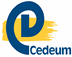 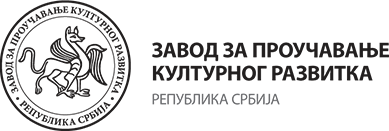 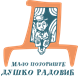 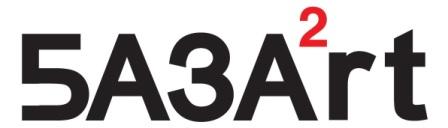 Peta nacionalna naučno-stručna konferencija s međunarodnim učešćemVASPITAVATI KULTUROM: Ka društvu u kom su vrednosti važneBeograd, 24 - 25. jun 2019. 
(uvodni program za zainteresovane: 22-23. jun)​	DODATNI PROGRAM -  	
           !!! Radionica je besplatna, ali je PRIJAVLJIVANJE OBAVEZNO!!!Trajanje Trajanje SUBOTA 22.6.2019.SUBOTA 22.6.2019.SUBOTA 22.6.2019.SUBOTA 22.6.2019.SUBOTA 22.6.2019.SUBOTA 22.6.2019.EDUKATIVNI PROGRAMI U USTANOVAMA KULTURE:  EDUKATIVNI PROGRAMI U USTANOVAMA KULTURE:  EDUKATIVNI PROGRAMI U USTANOVAMA KULTURE:  EDUKATIVNI PROGRAMI U USTANOVAMA KULTURE:  10:00-12:00 10:00-12:00 Stare priče u novom ruhu, Biblioteka grada Beograda Učesnici se upoznaju sa različitim tehnikama u pripovedanju priča. Na primeru, kroz pripovedanje odabrane priče, biće prikazan proces oživljavanja likova i scena iz priča. Sledi praktični deo radionice kroz grupni rad.Stare priče u novom ruhu, Biblioteka grada Beograda Učesnici se upoznaju sa različitim tehnikama u pripovedanju priča. Na primeru, kroz pripovedanje odabrane priče, biće prikazan proces oživljavanja likova i scena iz priča. Sledi praktični deo radionice kroz grupni rad.Stare priče u novom ruhu, Biblioteka grada Beograda Učesnici se upoznaju sa različitim tehnikama u pripovedanju priča. Na primeru, kroz pripovedanje odabrane priče, biće prikazan proces oživljavanja likova i scena iz priča. Sledi praktični deo radionice kroz grupni rad.Stare priče u novom ruhu, Biblioteka grada Beograda Učesnici se upoznaju sa različitim tehnikama u pripovedanju priča. Na primeru, kroz pripovedanje odabrane priče, biće prikazan proces oživljavanja likova i scena iz priča. Sledi praktični deo radionice kroz grupni rad.Dečje odeljenje Biblioteke grada Beograda 
„Čika Jova Zmaj“, Zmaj Jovina 1 (međusprat) Dečje odeljenje Biblioteke grada Beograda 
„Čika Jova Zmaj“, Zmaj Jovina 1 (međusprat) 12:30-14:0012:30-14:00Škola moje bake – čas krasnopisa, Pedagoški muzej Kako je izgledao školski čas i prošlosti, šta se učilo, na čemu se pisalo,  kakvi su bili propisi? Cilj je da se vežbanjem lepog pisanja razvije smisao i osećanje za tačnost, urednost i lepotu, kao i interesovanje za društvo, kulturu i prošlost.Škola moje bake – čas krasnopisa, Pedagoški muzej Kako je izgledao školski čas i prošlosti, šta se učilo, na čemu se pisalo,  kakvi su bili propisi? Cilj je da se vežbanjem lepog pisanja razvije smisao i osećanje za tačnost, urednost i lepotu, kao i interesovanje za društvo, kulturu i prošlost.Škola moje bake – čas krasnopisa, Pedagoški muzej Kako je izgledao školski čas i prošlosti, šta se učilo, na čemu se pisalo,  kakvi su bili propisi? Cilj je da se vežbanjem lepog pisanja razvije smisao i osećanje za tačnost, urednost i lepotu, kao i interesovanje za društvo, kulturu i prošlost.Škola moje bake – čas krasnopisa, Pedagoški muzej Kako je izgledao školski čas i prošlosti, šta se učilo, na čemu se pisalo,  kakvi su bili propisi? Cilj je da se vežbanjem lepog pisanja razvije smisao i osećanje za tačnost, urednost i lepotu, kao i interesovanje za društvo, kulturu i prošlost.Uzun Mirkova 14Uzun Mirkova 1415:00-16:3015:00-16:30Zamišljeni muzej, Udruženje TOK, Beograd Potraga za blagom je društvena igra zasnovana na iskustvenom učenju. Duž određene staze, igrači treba da reše 6 problemskih situacija pomoću mape, kartica i propratnih materijala.Zamišljeni muzej, Udruženje TOK, Beograd Potraga za blagom je društvena igra zasnovana na iskustvenom učenju. Duž određene staze, igrači treba da reše 6 problemskih situacija pomoću mape, kartica i propratnih materijala.Zamišljeni muzej, Udruženje TOK, Beograd Potraga za blagom je društvena igra zasnovana na iskustvenom učenju. Duž određene staze, igrači treba da reše 6 problemskih situacija pomoću mape, kartica i propratnih materijala.Zamišljeni muzej, Udruženje TOK, Beograd Potraga za blagom je društvena igra zasnovana na iskustvenom učenju. Duž određene staze, igrači treba da reše 6 problemskih situacija pomoću mape, kartica i propratnih materijala.Beogradska tvrđava (Kalemegdan), mesto okupljanja: Umetnički paviljon “Cvijeta Zuzorić”Beogradska tvrđava (Kalemegdan), mesto okupljanja: Umetnički paviljon “Cvijeta Zuzorić”17:00-19:0017:00-19:00Muzički atelje Pepeljuga, Zadužbina Ilije M. KolarcaKreativno-edukativni program namenjen je deci i odraslima (od 3 do 93 godine), profesionalcima i amaterima. Savremenim metodama stiču se osnovna i usavršavaju već stečena znanja i veštine u oblasti muzike.Muzički atelje Pepeljuga, Zadužbina Ilije M. KolarcaKreativno-edukativni program namenjen je deci i odraslima (od 3 do 93 godine), profesionalcima i amaterima. Savremenim metodama stiču se osnovna i usavršavaju već stečena znanja i veštine u oblasti muzike.Muzički atelje Pepeljuga, Zadužbina Ilije M. KolarcaKreativno-edukativni program namenjen je deci i odraslima (od 3 do 93 godine), profesionalcima i amaterima. Savremenim metodama stiču se osnovna i usavršavaju već stečena znanja i veštine u oblasti muzike.Muzički atelje Pepeljuga, Zadužbina Ilije M. KolarcaKreativno-edukativni program namenjen je deci i odraslima (od 3 do 93 godine), profesionalcima i amaterima. Savremenim metodama stiču se osnovna i usavršavaju već stečena znanja i veštine u oblasti muzike.Studentski trg 5Studentski trg 5Trajanje Trajanje NEDELJA 23.6.2019.NEDELJA 23.6.2019.NEDELJA 23.6.2019.NEDELJA 23.6.2019.NEDELJA 23.6.2019.NEDELJA 23.6.2019.EDUKATIVNI PROGRAMI U USTANOVAMA KULTURE:  					EDUKATIVNI PROGRAMI U USTANOVAMA KULTURE:  					EDUKATIVNI PROGRAMI U USTANOVAMA KULTURE:  					EDUKATIVNI PROGRAMI U USTANOVAMA KULTURE:  					EDUKATIVNI PROGRAMI U USTANOVAMA KULTURE:  					EDUKATIVNI PROGRAMI U USTANOVAMA KULTURE:  					10:00-11:30 10:00-11:30 Pozorište za bebe - Proleće, Fondacija Pozorište za bebe i Pozorište lutaka „Pinokio“Originalan i kod nas jedinstven poduhvat za podsticaj razvoju sasvim male dece putem dramske umetnosti, Pozorište za bebe razvija emocionalnu, socijalnu, perceptivnu inteligenciju i smisao za estetiku i kreativno mišljenje dece.Pozorište za bebe - Proleće, Fondacija Pozorište za bebe i Pozorište lutaka „Pinokio“Originalan i kod nas jedinstven poduhvat za podsticaj razvoju sasvim male dece putem dramske umetnosti, Pozorište za bebe razvija emocionalnu, socijalnu, perceptivnu inteligenciju i smisao za estetiku i kreativno mišljenje dece.Pozorište za bebe - Proleće, Fondacija Pozorište za bebe i Pozorište lutaka „Pinokio“Originalan i kod nas jedinstven poduhvat za podsticaj razvoju sasvim male dece putem dramske umetnosti, Pozorište za bebe razvija emocionalnu, socijalnu, perceptivnu inteligenciju i smisao za estetiku i kreativno mišljenje dece.Pozorište za bebe - Proleće, Fondacija Pozorište za bebe i Pozorište lutaka „Pinokio“Originalan i kod nas jedinstven poduhvat za podsticaj razvoju sasvim male dece putem dramske umetnosti, Pozorište za bebe razvija emocionalnu, socijalnu, perceptivnu inteligenciju i smisao za estetiku i kreativno mišljenje dece.Bulevar maršala Tolbuhina 1, Novi BeogradBulevar maršala Tolbuhina 1, Novi Beograd12:00-13:30 12:00-13:30 Barokno (pre)oblikovanje Beograda, Muzej grada BeogradaPrateći program izložbe Barokni Beograd: preobražaji 1717 – 1739. ima za cilj upoznavanje sa promenama Beograda u periodu baroka, uočavajući razlike u izgledu grada za vreme turske i austrijske uprave, kao i načinu života stanovnika.Barokno (pre)oblikovanje Beograda, Muzej grada BeogradaPrateći program izložbe Barokni Beograd: preobražaji 1717 – 1739. ima za cilj upoznavanje sa promenama Beograda u periodu baroka, uočavajući razlike u izgledu grada za vreme turske i austrijske uprave, kao i načinu života stanovnika.Barokno (pre)oblikovanje Beograda, Muzej grada BeogradaPrateći program izložbe Barokni Beograd: preobražaji 1717 – 1739. ima za cilj upoznavanje sa promenama Beograda u periodu baroka, uočavajući razlike u izgledu grada za vreme turske i austrijske uprave, kao i načinu života stanovnika.Barokno (pre)oblikovanje Beograda, Muzej grada BeogradaPrateći program izložbe Barokni Beograd: preobražaji 1717 – 1739. ima za cilj upoznavanje sa promenama Beograda u periodu baroka, uočavajući razlike u izgledu grada za vreme turske i austrijske uprave, kao i načinu života stanovnika.Konak knjeginje Ljubice, Kneza Sime Markovića 8Konak knjeginje Ljubice, Kneza Sime Markovića 814:00-16:00 14:00-16:00 Play muzej, ApsArt i Narodni muzej BeogradNov i uzbudljiv način da upoznateumetnička dela iz kolekcije Narodnog muzeja. Kroz interakciju, dramske forme, vođene fantazije, igre – eksponate oživljavamo i proigravamo, gradimo lične refleksije i povezujemo se sa drugima i kontekstom.Play muzej, ApsArt i Narodni muzej BeogradNov i uzbudljiv način da upoznateumetnička dela iz kolekcije Narodnog muzeja. Kroz interakciju, dramske forme, vođene fantazije, igre – eksponate oživljavamo i proigravamo, gradimo lične refleksije i povezujemo se sa drugima i kontekstom.Play muzej, ApsArt i Narodni muzej BeogradNov i uzbudljiv način da upoznateumetnička dela iz kolekcije Narodnog muzeja. Kroz interakciju, dramske forme, vođene fantazije, igre – eksponate oživljavamo i proigravamo, gradimo lične refleksije i povezujemo se sa drugima i kontekstom.Play muzej, ApsArt i Narodni muzej BeogradNov i uzbudljiv način da upoznateumetnička dela iz kolekcije Narodnog muzeja. Kroz interakciju, dramske forme, vođene fantazije, igre – eksponate oživljavamo i proigravamo, gradimo lične refleksije i povezujemo se sa drugima i kontekstom.Narodni muzej, Trg republike 1a  Narodni muzej, Trg republike 1a  17:00-18:2017:00-18:20Put oko sveta i igre Jugoslavije, Muzej JugoslavijeRešavajući jedan po jedan trag, krećemo se kroz izložbu putujući preko kontine-nata i vremenskih perioda, učeći kroz eksponate o istorijskim događajima i ličnostima, udaljenim kulturama, lokalnim običajima, ali i o muzejima.Put oko sveta i igre Jugoslavije, Muzej JugoslavijeRešavajući jedan po jedan trag, krećemo se kroz izložbu putujući preko kontine-nata i vremenskih perioda, učeći kroz eksponate o istorijskim događajima i ličnostima, udaljenim kulturama, lokalnim običajima, ali i o muzejima.Put oko sveta i igre Jugoslavije, Muzej JugoslavijeRešavajući jedan po jedan trag, krećemo se kroz izložbu putujući preko kontine-nata i vremenskih perioda, učeći kroz eksponate o istorijskim događajima i ličnostima, udaljenim kulturama, lokalnim običajima, ali i o muzejima.Put oko sveta i igre Jugoslavije, Muzej JugoslavijeRešavajući jedan po jedan trag, krećemo se kroz izložbu putujući preko kontine-nata i vremenskih perioda, učeći kroz eksponate o istorijskim događajima i ličnostima, udaljenim kulturama, lokalnim običajima, ali i o muzejima.Mihaila Mike Jankovića 6Mihaila Mike Jankovića 6
19.00
19.00Malo pozorište 
“Duško Radović“Pozorišna predstava: PATOS, Smederevo: 	 Oliver Tvist + razgovor „Oliver Tvist“ pozorišta PATOS je poligon na kome su se sreli Oliverovi vršnjaci i postavili sebi pitanje: Da li Oliver menja svet ili svet menja njega? Može li jedno drugo isključiti kada se plete nit naše budućnosti? Koliko čovek može da menja svoju sudbinu i kako ona utiče na druge ljude? Predstava je nastala po motivima romana Čarlsa Dikensa, kroz kreativni proces u kom su učestvovali polaznici dramskih radionica pozorišta PATOS.Pozorišna predstava: PATOS, Smederevo: 	 Oliver Tvist + razgovor „Oliver Tvist“ pozorišta PATOS je poligon na kome su se sreli Oliverovi vršnjaci i postavili sebi pitanje: Da li Oliver menja svet ili svet menja njega? Može li jedno drugo isključiti kada se plete nit naše budućnosti? Koliko čovek može da menja svoju sudbinu i kako ona utiče na druge ljude? Predstava je nastala po motivima romana Čarlsa Dikensa, kroz kreativni proces u kom su učestvovali polaznici dramskih radionica pozorišta PATOS.Pozorišna predstava: PATOS, Smederevo: 	 Oliver Tvist + razgovor „Oliver Tvist“ pozorišta PATOS je poligon na kome su se sreli Oliverovi vršnjaci i postavili sebi pitanje: Da li Oliver menja svet ili svet menja njega? Može li jedno drugo isključiti kada se plete nit naše budućnosti? Koliko čovek može da menja svoju sudbinu i kako ona utiče na druge ljude? Predstava je nastala po motivima romana Čarlsa Dikensa, kroz kreativni proces u kom su učestvovali polaznici dramskih radionica pozorišta PATOS.Pozorišna predstava: PATOS, Smederevo: 	 Oliver Tvist + razgovor „Oliver Tvist“ pozorišta PATOS je poligon na kome su se sreli Oliverovi vršnjaci i postavili sebi pitanje: Da li Oliver menja svet ili svet menja njega? Može li jedno drugo isključiti kada se plete nit naše budućnosti? Koliko čovek može da menja svoju sudbinu i kako ona utiče na druge ljude? Predstava je nastala po motivima romana Čarlsa Dikensa, kroz kreativni proces u kom su učestvovali polaznici dramskih radionica pozorišta PATOS.Pozorišna predstava: PATOS, Smederevo: 	 Oliver Tvist + razgovor „Oliver Tvist“ pozorišta PATOS je poligon na kome su se sreli Oliverovi vršnjaci i postavili sebi pitanje: Da li Oliver menja svet ili svet menja njega? Može li jedno drugo isključiti kada se plete nit naše budućnosti? Koliko čovek može da menja svoju sudbinu i kako ona utiče na druge ljude? Predstava je nastala po motivima romana Čarlsa Dikensa, kroz kreativni proces u kom su učestvovali polaznici dramskih radionica pozorišta PATOS.TrajanjePONEDELJAK 24.6.2019.PONEDELJAK 24.6.2019.PONEDELJAK 24.6.2019.PONEDELJAK 24.6.2019.PONEDELJAK 24.6.2019.PONEDELJAK 24.6.2019.PONEDELJAK 24.6.2019.Ustanova kulture Stari Grad (PAROBROD)Ustanova kulture Stari Grad (PAROBROD)Ustanova kulture Stari Grad (PAROBROD)Ustanova kulture Stari Grad (PAROBROD)Ustanova kulture Stari Grad (PAROBROD)Ustanova kulture Stari Grad (PAROBROD)Ustanova kulture Stari Grad (PAROBROD)09.00Registracija učesnika Registracija učesnika Registracija učesnika Registracija učesnika 10:00-13:00RADIONICE I PRIMERI DOBRE PRAKSERADIONICE I PRIMERI DOBRE PRAKSERADIONICE I PRIMERI DOBRE PRAKSERADIONICE I PRIMERI DOBRE PRAKSERADIONICE I PRIMERI DOBRE PRAKSERADIONICE I PRIMERI DOBRE PRAKSERADIONICE I PRIMERI DOBRE PRAKSEParobrod teatarParobrod teatarParobrod teatarParobrod teatarKlavirske saleKlavirske saleBioskop10.00-10.45R1: Drama i interkulturalno vaspitanje Joanna Parkes, 
Drama facilitator Ireland The Elemental Island
(radionica na engleskom sa obezbeđenim prevodom)In this drama process we will imagine an island where four different groups of people live and create their cultural identity and traditions, based on who they are and where they live.Each of the cultural groups will be identified by a different element: the Fire people who live by the volcano in the mountains, the Water people who live by the sea, the Earth people live in homes under the ground and the Air people who live high up in the tree-tops.Through the story the participants will have the opportunity to acknowledge what people have in common, things that unify and connect us while also celebrating the richness of cultural diversity.R1: Drama i interkulturalno vaspitanje Joanna Parkes, 
Drama facilitator Ireland The Elemental Island
(radionica na engleskom sa obezbeđenim prevodom)In this drama process we will imagine an island where four different groups of people live and create their cultural identity and traditions, based on who they are and where they live.Each of the cultural groups will be identified by a different element: the Fire people who live by the volcano in the mountains, the Water people who live by the sea, the Earth people live in homes under the ground and the Air people who live high up in the tree-tops.Through the story the participants will have the opportunity to acknowledge what people have in common, things that unify and connect us while also celebrating the richness of cultural diversity.R1: Drama i interkulturalno vaspitanje Joanna Parkes, 
Drama facilitator Ireland The Elemental Island
(radionica na engleskom sa obezbeđenim prevodom)In this drama process we will imagine an island where four different groups of people live and create their cultural identity and traditions, based on who they are and where they live.Each of the cultural groups will be identified by a different element: the Fire people who live by the volcano in the mountains, the Water people who live by the sea, the Earth people live in homes under the ground and the Air people who live high up in the tree-tops.Through the story the participants will have the opportunity to acknowledge what people have in common, things that unify and connect us while also celebrating the richness of cultural diversity.R1: Drama i interkulturalno vaspitanje Joanna Parkes, 
Drama facilitator Ireland The Elemental Island
(radionica na engleskom sa obezbeđenim prevodom)In this drama process we will imagine an island where four different groups of people live and create their cultural identity and traditions, based on who they are and where they live.Each of the cultural groups will be identified by a different element: the Fire people who live by the volcano in the mountains, the Water people who live by the sea, the Earth people live in homes under the ground and the Air people who live high up in the tree-tops.Through the story the participants will have the opportunity to acknowledge what people have in common, things that unify and connect us while also celebrating the richness of cultural diversity.R2: Likovno izraz u vaspitanju 
kroz kulturno nasleđeNeda Mirković Marić, 
arheolog-konzervator Međuopštinski zavod za zaštitu spomenika kulture Subotica Pećinsko slikarstvoUčesnici se upoznaju sa umetničkim izrazom praistorijskog čoveka, materijalima i tehnikama koje je koristio i motivima koji su mu bili inspiracija.Mala škola konzervacije Sklapanjem posude od sitnih ulomaka, učimo da do konačnog cilja nekad treba mnogo strpljenja, koncentracije i veoma pažljivog rada.R2: Likovno izraz u vaspitanju 
kroz kulturno nasleđeNeda Mirković Marić, 
arheolog-konzervator Međuopštinski zavod za zaštitu spomenika kulture Subotica Pećinsko slikarstvoUčesnici se upoznaju sa umetničkim izrazom praistorijskog čoveka, materijalima i tehnikama koje je koristio i motivima koji su mu bili inspiracija.Mala škola konzervacije Sklapanjem posude od sitnih ulomaka, učimo da do konačnog cilja nekad treba mnogo strpljenja, koncentracije i veoma pažljivog rada.R3: Filmski izraz i 
inkluzivno vaspitanjeZlogonje, 
film + razgovorJovana Karaulić, 
producentkinja filmaDomaći igrani film za decu, zasnovan na motivima knjige O dugmetu i sreći srpske spisatelјice za decu i mlade, Jasminke Petrović. Zabavna priča o snazi dečje volјe i lepoti maštanja, koji pomažu da se prebrode problemi stvarnog sveta.10.45-11.30R1: Drama i interkulturalno vaspitanje Joanna Parkes, 
Drama facilitator Ireland The Elemental Island
(radionica na engleskom sa obezbeđenim prevodom)In this drama process we will imagine an island where four different groups of people live and create their cultural identity and traditions, based on who they are and where they live.Each of the cultural groups will be identified by a different element: the Fire people who live by the volcano in the mountains, the Water people who live by the sea, the Earth people live in homes under the ground and the Air people who live high up in the tree-tops.Through the story the participants will have the opportunity to acknowledge what people have in common, things that unify and connect us while also celebrating the richness of cultural diversity.R1: Drama i interkulturalno vaspitanje Joanna Parkes, 
Drama facilitator Ireland The Elemental Island
(radionica na engleskom sa obezbeđenim prevodom)In this drama process we will imagine an island where four different groups of people live and create their cultural identity and traditions, based on who they are and where they live.Each of the cultural groups will be identified by a different element: the Fire people who live by the volcano in the mountains, the Water people who live by the sea, the Earth people live in homes under the ground and the Air people who live high up in the tree-tops.Through the story the participants will have the opportunity to acknowledge what people have in common, things that unify and connect us while also celebrating the richness of cultural diversity.R1: Drama i interkulturalno vaspitanje Joanna Parkes, 
Drama facilitator Ireland The Elemental Island
(radionica na engleskom sa obezbeđenim prevodom)In this drama process we will imagine an island where four different groups of people live and create their cultural identity and traditions, based on who they are and where they live.Each of the cultural groups will be identified by a different element: the Fire people who live by the volcano in the mountains, the Water people who live by the sea, the Earth people live in homes under the ground and the Air people who live high up in the tree-tops.Through the story the participants will have the opportunity to acknowledge what people have in common, things that unify and connect us while also celebrating the richness of cultural diversity.R1: Drama i interkulturalno vaspitanje Joanna Parkes, 
Drama facilitator Ireland The Elemental Island
(radionica na engleskom sa obezbeđenim prevodom)In this drama process we will imagine an island where four different groups of people live and create their cultural identity and traditions, based on who they are and where they live.Each of the cultural groups will be identified by a different element: the Fire people who live by the volcano in the mountains, the Water people who live by the sea, the Earth people live in homes under the ground and the Air people who live high up in the tree-tops.Through the story the participants will have the opportunity to acknowledge what people have in common, things that unify and connect us while also celebrating the richness of cultural diversity.R2: Likovno izraz u vaspitanju 
kroz kulturno nasleđeNeda Mirković Marić, 
arheolog-konzervator Međuopštinski zavod za zaštitu spomenika kulture Subotica Pećinsko slikarstvoUčesnici se upoznaju sa umetničkim izrazom praistorijskog čoveka, materijalima i tehnikama koje je koristio i motivima koji su mu bili inspiracija.Mala škola konzervacije Sklapanjem posude od sitnih ulomaka, učimo da do konačnog cilja nekad treba mnogo strpljenja, koncentracije i veoma pažljivog rada.R2: Likovno izraz u vaspitanju 
kroz kulturno nasleđeNeda Mirković Marić, 
arheolog-konzervator Međuopštinski zavod za zaštitu spomenika kulture Subotica Pećinsko slikarstvoUčesnici se upoznaju sa umetničkim izrazom praistorijskog čoveka, materijalima i tehnikama koje je koristio i motivima koji su mu bili inspiracija.Mala škola konzervacije Sklapanjem posude od sitnih ulomaka, učimo da do konačnog cilja nekad treba mnogo strpljenja, koncentracije i veoma pažljivog rada.R3: Filmski izraz i 
inkluzivno vaspitanjeZlogonje, 
film + razgovorJovana Karaulić, 
producentkinja filmaDomaći igrani film za decu, zasnovan na motivima knjige O dugmetu i sreći srpske spisatelјice za decu i mlade, Jasminke Petrović. Zabavna priča o snazi dečje volјe i lepoti maštanja, koji pomažu da se prebrode problemi stvarnog sveta.11.45-12.45R4: Učenje u grupiImprovizuj! Doc. dr Tamara Nikolić i studenti Odeljenja za andragogiju 
Filozofskog fakulteta Univerziteta u Beogradu Radionica se bavi improvizacijom kao metodom obrazovnog rada koja se temelji na zajedničkom kreiranju. Tokom radionice, učesnici će proći kroz više pažljivo odabranih grupnih vežbi improvizacije koje ilustruju potencijalne efekte na učenje i razvoj, a nakon radionice će biti upoznati sa konceptom improvizacije. Učesnici će sagledati vezu između pojedinih igara improvizovanja i razvojnih efekta, biće u stanju da primene improvizaciju u radu sa svojim učenicima i moći će dalje da razvijaju koncept primene improvizacije u svom radu.  R4: Učenje u grupiImprovizuj! Doc. dr Tamara Nikolić i studenti Odeljenja za andragogiju 
Filozofskog fakulteta Univerziteta u Beogradu Radionica se bavi improvizacijom kao metodom obrazovnog rada koja se temelji na zajedničkom kreiranju. Tokom radionice, učesnici će proći kroz više pažljivo odabranih grupnih vežbi improvizacije koje ilustruju potencijalne efekte na učenje i razvoj, a nakon radionice će biti upoznati sa konceptom improvizacije. Učesnici će sagledati vezu između pojedinih igara improvizovanja i razvojnih efekta, biće u stanju da primene improvizaciju u radu sa svojim učenicima i moći će dalje da razvijaju koncept primene improvizacije u svom radu.  R4: Učenje u grupiImprovizuj! Doc. dr Tamara Nikolić i studenti Odeljenja za andragogiju 
Filozofskog fakulteta Univerziteta u Beogradu Radionica se bavi improvizacijom kao metodom obrazovnog rada koja se temelji na zajedničkom kreiranju. Tokom radionice, učesnici će proći kroz više pažljivo odabranih grupnih vežbi improvizacije koje ilustruju potencijalne efekte na učenje i razvoj, a nakon radionice će biti upoznati sa konceptom improvizacije. Učesnici će sagledati vezu između pojedinih igara improvizovanja i razvojnih efekta, biće u stanju da primene improvizaciju u radu sa svojim učenicima i moći će dalje da razvijaju koncept primene improvizacije u svom radu.  R4: Učenje u grupiImprovizuj! Doc. dr Tamara Nikolić i studenti Odeljenja za andragogiju 
Filozofskog fakulteta Univerziteta u Beogradu Radionica se bavi improvizacijom kao metodom obrazovnog rada koja se temelji na zajedničkom kreiranju. Tokom radionice, učesnici će proći kroz više pažljivo odabranih grupnih vežbi improvizacije koje ilustruju potencijalne efekte na učenje i razvoj, a nakon radionice će biti upoznati sa konceptom improvizacije. Učesnici će sagledati vezu između pojedinih igara improvizovanja i razvojnih efekta, biće u stanju da primene improvizaciju u radu sa svojim učenicima i moći će dalje da razvijaju koncept primene improvizacije u svom radu.  R4: Učenje u grupiImprovizuj! Doc. dr Tamara Nikolić i studenti Odeljenja za andragogiju 
Filozofskog fakulteta Univerziteta u Beogradu Radionica se bavi improvizacijom kao metodom obrazovnog rada koja se temelji na zajedničkom kreiranju. Tokom radionice, učesnici će proći kroz više pažljivo odabranih grupnih vežbi improvizacije koje ilustruju potencijalne efekte na učenje i razvoj, a nakon radionice će biti upoznati sa konceptom improvizacije. Učesnici će sagledati vezu između pojedinih igara improvizovanja i razvojnih efekta, biće u stanju da primene improvizaciju u radu sa svojim učenicima i moći će dalje da razvijaju koncept primene improvizacije u svom radu.  R4: Učenje u grupiImprovizuj! Doc. dr Tamara Nikolić i studenti Odeljenja za andragogiju 
Filozofskog fakulteta Univerziteta u Beogradu Radionica se bavi improvizacijom kao metodom obrazovnog rada koja se temelji na zajedničkom kreiranju. Tokom radionice, učesnici će proći kroz više pažljivo odabranih grupnih vežbi improvizacije koje ilustruju potencijalne efekte na učenje i razvoj, a nakon radionice će biti upoznati sa konceptom improvizacije. Učesnici će sagledati vezu između pojedinih igara improvizovanja i razvojnih efekta, biće u stanju da primene improvizaciju u radu sa svojim učenicima i moći će dalje da razvijaju koncept primene improvizacije u svom radu.  R5: Erasmus+ projektiKako razviti saradnju 
kroz projekat Erasmus+Jasmina Milićević, 
OŠ “Olga Milošević”, 
Smederevska PalankaUčesnici putuju kroz program Erazmus+ sa savetima i idejama kako da osmisle koristan i uspešan projekat koji će učenicima i nastavnicima pružiti nova znanja i veštine.Malo pozorište „Duško Radović“12.00-13.00 MP “Duško Radović”Pozorišna predstava: BAZAART: 	Zašto su repovi važni + razgovor 
Dramska priča govori o devojčici Maci koja se sa tatom Šumarem preselila iz grada u prirodu gde se oseća usamlјeno i nesigurno. Kroz susrete sa raznim šumskim životinjama, Maca upoznaje Prirodu i uči kako da ovlada sopstvenom prirodom. Predstava se obraća deci predškolskog i ranog školskog uzrasta, kako bi podržala njihovo sazrevanje i socijalizaciju. Preuzimajući uloge bića iz prirode, savetnika, pa i samih likova, deca postaju učesnici u događajima i kroz pozorišno iskustvo razvijaju važne i potrebne socio-emocionalne kompetencije.Atelje 212 Atelje 212 12.30Registracija učesnika Registracija učesnika PLENUMPLENUM13.30-13.45SVEČANO OTVARANjESVEČANO OTVARANjE13.45-14.15 Scena 
„Petar Kralj“Pozorišna predstava: KC Kruševac, OŠ "Sveti Sava" i Udruženje građana "Fabrika umetnosti": 	Kulturociklin + razgovor
Edukativna predstava nastala kroz proces divajzinga, bavi se pitanjima kulturološkog pada u društvu i posledicama koje taj pad ima na mlade. U formi TV emisije, kroz niz satiričnih songova i skečeva, prikazuju se različiti vidovi (ne)kulture, a zatim se, kroz sredstva Forum teatra, razgovara sa publikom o utiscima i simboličnim značenjima predstave.Pozorišna predstava: KC Kruševac, OŠ "Sveti Sava" i Udruženje građana "Fabrika umetnosti": 	Kulturociklin + razgovor
Edukativna predstava nastala kroz proces divajzinga, bavi se pitanjima kulturološkog pada u društvu i posledicama koje taj pad ima na mlade. U formi TV emisije, kroz niz satiričnih songova i skečeva, prikazuju se različiti vidovi (ne)kulture, a zatim se, kroz sredstva Forum teatra, razgovara sa publikom o utiscima i simboličnim značenjima predstave.14.15-14.30dr Aleksandar Stevanović, Tehnoart, Beograd 
Zašto su vrednosti važne dr Aleksandar Stevanović, Tehnoart, Beograd 
Zašto su vrednosti važne 14.30-14.40Nataša Milojević, BAZAARTKultura i prosveta u tranziciji društvenih vrednosti, referat sa tribina Nataša Milojević, BAZAARTKultura i prosveta u tranziciji društvenih vrednosti, referat sa tribina 14.40-15.30ZAŠTO VASPITAVATI KULTUROM Uvodničar i moderator: Bojana Subašić, Zavod za proučavanje kulturnog razvitka Tema 1.	Zašto je kultura nezamenljiva u vaspitavanju mladih generacija: 
prof. dr Dragan Popadić, Odelјenje za psihologiju Filozofskog fakulteta Univerziteta u Beogradu Tema 2. 	Zašto je vaspitanje neodvojiv deo obrazovanja: 
Nataša Anđelković, Zavod za unapređivanje obrazovanja i vaspitanja, savetnik koordinator Tema 3.	Zašto je saradnja kulture i prosvete neophodna u građenju društvenih vrednosti: 
doc. dr Tamara Nikolić, Odeljenje za andragogiju Filozofskog fakulteta Univerziteta u Beogradu ZAŠTO VASPITAVATI KULTUROM Uvodničar i moderator: Bojana Subašić, Zavod za proučavanje kulturnog razvitka Tema 1.	Zašto je kultura nezamenljiva u vaspitavanju mladih generacija: 
prof. dr Dragan Popadić, Odelјenje za psihologiju Filozofskog fakulteta Univerziteta u Beogradu Tema 2. 	Zašto je vaspitanje neodvojiv deo obrazovanja: 
Nataša Anđelković, Zavod za unapređivanje obrazovanja i vaspitanja, savetnik koordinator Tema 3.	Zašto je saradnja kulture i prosvete neophodna u građenju društvenih vrednosti: 
doc. dr Tamara Nikolić, Odeljenje za andragogiju Filozofskog fakulteta Univerziteta u Beogradu 15.30-16.00 Gornji holjART (ja sam UMETNOST) – izložba 
Gimnazija “Stevan Jakovljević” VlasotincePAUZA jART (ja sam UMETNOST) – izložba 
Gimnazija “Stevan Jakovljević” VlasotincePAUZA 16.00-17.30 Scena 
„Petar Kralj“Donji holGornji holKAKO SVE MOŽEMO VASPITAVATI KULTUROM (Okrugli stolovi)
Primeri iz prakseVASPITAVATI KULTUROM u USTANOVI KULTURE: Ustanova kulture kao učionica Moderiraju: Marijana Milankov, Zavod za proučavanje kulturnog razvitka i Ivana Đerić, Institut za pedagoška istraživanjaPozorišna značka, PATOS, Smederevo – Ivana Stevović, koordinatorka projekta Interaktivna igrica ‘Potraga u muzeju’, Narodni muzej Pančevo – Miroslav Birclin, direktor Radionice u prirodnjačkim zbirkama – Slavko Spasić, predsednik IKOM Srbija Čačanski osnovci u istraživanju svog grada, Gradska biblioteka "Vladislav Petković Dis", Čačak – Ana Stanojević, bibliotekar u dečjem odeljenjuMala škola arheologije, Međuopštinski zavod za zaštitu spomenika kulture Subotica – Neda Mirković Marić, arheolog-konzervator Galerija kao učionica, Galerija slika “Sava Šumanović”, Šid – Anđelka Radosavljević, kustos za pedagoški radTeen Fest, KC Kruševac – Lidija Užarević, urednica kulturnog programa VASPITAVATI KULTUROM u ŠKOLI: Škola kao kulturni centar  Moderiraju: Bojana Subašić, Zavod za proučavanje kulturnog razvitka i Nevenka Kraguljac, viša pedagoška savetnica, Pedagoško društvo SrbijeŠkograd, Udruženje Škogled, Beograd – Jelena Joksimović, članica kolektiva Vaspitanje klasikom: U poseti muzičkoj školi – koncerti za vrtiće i škole i Zemunske muzičke večeri, Muzička škola “Kosta Manojlović”, Zemun – Neda Aleksić, pomoćnica direktora Čitalići, mađuškolski projekat – Ana Ristanović, direktorka OŠ "Milivoje Borović", MačkatPozorište u osnovnim školama, Centar za decu i omladinu Vrnjačka banja – Valentina Krstić, koordinator Centra Na pola puta, književni festival u Užičkoj gimnaziji – Ružica Marjanović, autorka manifestacije Muzej u koferu, Gradski muzej Sombor – Nevena Živadinović Kusonić, kustos pedagog  jART (ja sam UMETNOST), Gimnazija “Stevan Jakovljević” Vlasotince – Jasmina Zlatković, profesor likovne kultureVASPITAVATI KULTUROM kroz KULTURNO NASLEĐE: Lokalno kulturno-istorijsko nasleđe kao školski čas Moderiraju: Bogdana Opačić, Zavod za proučavanje kulturnog razvitka i Smiljana Jošić, Institut za pedagoška istraživanja Pozorišna predstava u Muzeju, Narodni muzej Kikinda – Dragan Kiurski, kustos-pedagog i predsednik Udruženja muzejskih pedagoga SrbijePutovanje na početke – Zamislite praistoriju – Lepenski Vir, Lepenski Vir Archaeological Site and Museum – Petranyi Barna, Pro Progressione, Budimpešta Zavičajna škola nasleđa, Muzej u Smederevu – Tatjana Gačpar, direktor Dečji muzejon, Narodni muzej Leskovac – Nebojša Dimitrijević, arheolog Educating the audience in Greek tragedy - A theater-pedagogical approach in Greek schools and institutions, Flora Asoumanaki (izlaganje na engleskom sa obezbeđenim prevodom) Arheopark ‘Pločnik’, Narodni muzej Toplice – Julka Kuzmanović-Cvetković, kustos KAKO SVE MOŽEMO VASPITAVATI KULTUROM (Okrugli stolovi)
Primeri iz prakseVASPITAVATI KULTUROM u USTANOVI KULTURE: Ustanova kulture kao učionica Moderiraju: Marijana Milankov, Zavod za proučavanje kulturnog razvitka i Ivana Đerić, Institut za pedagoška istraživanjaPozorišna značka, PATOS, Smederevo – Ivana Stevović, koordinatorka projekta Interaktivna igrica ‘Potraga u muzeju’, Narodni muzej Pančevo – Miroslav Birclin, direktor Radionice u prirodnjačkim zbirkama – Slavko Spasić, predsednik IKOM Srbija Čačanski osnovci u istraživanju svog grada, Gradska biblioteka "Vladislav Petković Dis", Čačak – Ana Stanojević, bibliotekar u dečjem odeljenjuMala škola arheologije, Međuopštinski zavod za zaštitu spomenika kulture Subotica – Neda Mirković Marić, arheolog-konzervator Galerija kao učionica, Galerija slika “Sava Šumanović”, Šid – Anđelka Radosavljević, kustos za pedagoški radTeen Fest, KC Kruševac – Lidija Užarević, urednica kulturnog programa VASPITAVATI KULTUROM u ŠKOLI: Škola kao kulturni centar  Moderiraju: Bojana Subašić, Zavod za proučavanje kulturnog razvitka i Nevenka Kraguljac, viša pedagoška savetnica, Pedagoško društvo SrbijeŠkograd, Udruženje Škogled, Beograd – Jelena Joksimović, članica kolektiva Vaspitanje klasikom: U poseti muzičkoj školi – koncerti za vrtiće i škole i Zemunske muzičke večeri, Muzička škola “Kosta Manojlović”, Zemun – Neda Aleksić, pomoćnica direktora Čitalići, mađuškolski projekat – Ana Ristanović, direktorka OŠ "Milivoje Borović", MačkatPozorište u osnovnim školama, Centar za decu i omladinu Vrnjačka banja – Valentina Krstić, koordinator Centra Na pola puta, književni festival u Užičkoj gimnaziji – Ružica Marjanović, autorka manifestacije Muzej u koferu, Gradski muzej Sombor – Nevena Živadinović Kusonić, kustos pedagog  jART (ja sam UMETNOST), Gimnazija “Stevan Jakovljević” Vlasotince – Jasmina Zlatković, profesor likovne kultureVASPITAVATI KULTUROM kroz KULTURNO NASLEĐE: Lokalno kulturno-istorijsko nasleđe kao školski čas Moderiraju: Bogdana Opačić, Zavod za proučavanje kulturnog razvitka i Smiljana Jošić, Institut za pedagoška istraživanja Pozorišna predstava u Muzeju, Narodni muzej Kikinda – Dragan Kiurski, kustos-pedagog i predsednik Udruženja muzejskih pedagoga SrbijePutovanje na početke – Zamislite praistoriju – Lepenski Vir, Lepenski Vir Archaeological Site and Museum – Petranyi Barna, Pro Progressione, Budimpešta Zavičajna škola nasleđa, Muzej u Smederevu – Tatjana Gačpar, direktor Dečji muzejon, Narodni muzej Leskovac – Nebojša Dimitrijević, arheolog Educating the audience in Greek tragedy - A theater-pedagogical approach in Greek schools and institutions, Flora Asoumanaki (izlaganje na engleskom sa obezbeđenim prevodom) Arheopark ‘Pločnik’, Narodni muzej Toplice – Julka Kuzmanović-Cvetković, kustos 17.30-18.00PAUZAPAUZA18.00-19.00 Scena 
„Petar Kralj“Donji hol Gornji holPLAN ZA AKCIJU (Radne grupe)
Kreiranje programa od vaspitnog značaja kroz kulturne aktivnosti u lokalnim sredinamaVASPITAVATI KULTUROM u USTANOVI KULTURE (Ustanova kulture kao učionica)VASPITAVATI KULTUROM u ŠKOLI (Škola kao kulturni centar)VASPITAVATI KULTUROM kroz KULTURNO NASLEĐE (Lokalno kulturno-istorijsko nasleđe kao školski čas) PLAN ZA AKCIJU (Radne grupe)
Kreiranje programa od vaspitnog značaja kroz kulturne aktivnosti u lokalnim sredinamaVASPITAVATI KULTUROM u USTANOVI KULTURE (Ustanova kulture kao učionica)VASPITAVATI KULTUROM u ŠKOLI (Škola kao kulturni centar)VASPITAVATI KULTUROM kroz KULTURNO NASLEĐE (Lokalno kulturno-istorijsko nasleđe kao školski čas) 19.00-19.30Scena 
„Petar Kralj“Zaključak u PLENUMUMalo pozorište „Duško Radović“Malo pozorište „Duško Radović“20.00Velika scenaPozorišna predstava: Narodno pozorište Šabac: 	Bela Griva + razgovor 
Bela griva je priča o prijatelјstvu dečaka i konja. U ovoj predstavi, to su četiri priče. Jednu priča dečak, drugu konj, treću stari konjušar Antonio, a četvrtu Gazda, na čijem se imanju ovo dogodilo. Zadatak publike je da sakupi sve njihove priče. Predstava je namenjena deci starijoj od šest godina, ali i odraslima koji nisu zaboravili šta su to prijatelјstvo i sloboda.  TrajanjeUTORAK, 25.6. 
Malo pozorište „Duško Radović“ UTORAK, 25.6. 
Malo pozorište „Duško Radović“ 09.00-10.45FoajeRadionica: Educating audience in Greek tragedy, Flora Asoumanaki, University of Peloponnese 
and Athens and Epidaurus festival, Greece (radionica na engleskom sa obezbeđenim prevodom)Through an educational approach based on drama in education techniques, the workshop addresses teachers and educators who want to engage their students in a different way of interpreting Greek tragedy.  11.00 – 12.00FoajeCULTURAL EDUCATION – Experiences from Europe (prezentacije na engleskom sa obezbeđenim prevodom) Nina Gran: Cultural Education in Finland Joanna Parkes: Cultural Education in IrelandMarcell Muranyi: Cultural Education in HungaryLutz Pickardt: Theatre Pedagogy in Germany 12.00-12.45FoajePrezentacija istraživanja Zavoda za proučavanje kulturnog razvitka: Kulturna participacija prosvetnih radnika, Marijana Milankov, viši istraživač 13.00-14.30Velika scenaPozorišna predstava: 	Pozorišna asocijacija METANOIA, Beograd: 	Tri gvineje + razgovor Scenska adaptacija eseja Virdžinije Vulf gde autorka analizira društveni položaj žena i moć koju one imaju u društvu. Fokus je na obrazovanju u odnosu prema militarizmu kao aspektu patrijarhalne kulture, a gvineja je novčić koji se prilaže za unapređenje obrazovanja žena. Predstava je nastala kao plod tromesečnog timskog i kreativnog rada na pozorišnoj radionici „Kreativno čitanje teksta“, namenjenoj srednjoškolkama.14.30-15.30PAUZAPAUZAPANEL DISKUSIJE Kako urediti saradnju kulture i obrazovanja? PANEL DISKUSIJE Kako urediti saradnju kulture i obrazovanja? 15.30-15.40Velika scenaPozorišna predstava: Geološka i hidrometeorološka škola ,,Milutin Milanković" i CEDEUM, Beograd: 	Em na kvadrat (M2) Kroz kratki igrokaz upoznajemo manje poznatu stranu života Milutina Milankovića – njegovu rastrzanost između dve ljubavi koje su ga privlačile istim intezitetom: prema naučno-istraživačkom radu i prema Hristini-Tinki Topuzović. Snagom scenskog pokreta i pažljivo odabrane simbolike, učenici-glumci prodiru ispod površine vidljivog i očekivanog i razotkrivaju tanane veze koje se uspostavljaju između naučnog uma i srca.15.45-16.00 FoajeUVOD: 	Prezentacija istraživanja Zavoda za proučavanje kulturnog razvitka: 		Prosveta i kultura – postignuća i izazovi saradnje, Bogdana Opačić, viši istraživač UVOD: 	Prezentacija istraživanja Zavoda za proučavanje kulturnog razvitka: 		Prosveta i kultura – postignuća i izazovi saradnje, Bogdana Opačić, viši istraživač 16.00-17.00SARADNјA SUBJEKATA U KULTURI I PROSVETI KROZ LIČNU INICIJATIVU: U našim uslovima, gde sistemske mere još uvek izostaju, najčešći slučaj je da se saradnja obrazovanja i kulture događa na inicijativu pojedinaca – umetnika ili drugih kulturnih delatnika i nastavnika. Zašto je ovaj oblik saradnje najzastupljeniji? Da li je jednostavno uspostaviti saradnju? Kakva je reakcija sredine, kakav je obuhvat, kakva su iskustva? Uvodničar i voditelj: Vladimir Kolarić, organizator istraživanja Zavoda za proučavanje kulturnog razvitkaUčesnici: 	Mladi pozorišni eksperti – pilot program sa tinejdžerima, Tri groša – Ana Popović i Marija Lipkovski Umetnost treba da bude dostupna svima, Udruženje MOTO, Beograd – Nataša JovićInterkulturalni dečji dramski festival, Pančevo – Danica Vulićević, OŠ “Bratstvo-jedinstvo”, Pančevo i Jovan Popović, glumac Pozorišta lutaka „Pinokio“, Beograd Edukativni programi Narodnog muzaj u Beogradu, Lidija Ham Milovanović, viši kustos, šef Odeljenja za rad sa publikom i odnose sa javnošću “Nastavnice, kada ćemo opet virtuelno da se šetamo muzejima i galerijama?” – Marijana Bugarski, profesor TIO u ŠOSO "Vuk Karadžić", Sombor Asitež festival – Dijana Kržanić Tepavac, predsednica ASSITEJ Srbija SARADNјA SUBJEKATA U KULTURI I PROSVETI KROZ LIČNU INICIJATIVU: U našim uslovima, gde sistemske mere još uvek izostaju, najčešći slučaj je da se saradnja obrazovanja i kulture događa na inicijativu pojedinaca – umetnika ili drugih kulturnih delatnika i nastavnika. Zašto je ovaj oblik saradnje najzastupljeniji? Da li je jednostavno uspostaviti saradnju? Kakva je reakcija sredine, kakav je obuhvat, kakva su iskustva? Uvodničar i voditelj: Vladimir Kolarić, organizator istraživanja Zavoda za proučavanje kulturnog razvitkaUčesnici: 	Mladi pozorišni eksperti – pilot program sa tinejdžerima, Tri groša – Ana Popović i Marija Lipkovski Umetnost treba da bude dostupna svima, Udruženje MOTO, Beograd – Nataša JovićInterkulturalni dečji dramski festival, Pančevo – Danica Vulićević, OŠ “Bratstvo-jedinstvo”, Pančevo i Jovan Popović, glumac Pozorišta lutaka „Pinokio“, Beograd Edukativni programi Narodnog muzaj u Beogradu, Lidija Ham Milovanović, viši kustos, šef Odeljenja za rad sa publikom i odnose sa javnošću “Nastavnice, kada ćemo opet virtuelno da se šetamo muzejima i galerijama?” – Marijana Bugarski, profesor TIO u ŠOSO "Vuk Karadžić", Sombor Asitež festival – Dijana Kržanić Tepavac, predsednica ASSITEJ Srbija 17.15-18.15SARADNJA KULTURE I PROSVETE UREĐENA NA NIVOU LOKALNIH SAMOUPRAVA: U svetu je čest slučaj da lokalne samouprave brojnim merama podstiču i podržavaju saradnju ustanova kulture i škola. Iako malobrojni, uspešni primeri postoje i u Srbiji. Zašto se i kako došlo do ovakvih rešenja? Je li ih bilo lako sprovesti? Koji subjekti su se odazvali na poziv za saradnju? Kakva su iskustva učesnika i da li su korisnici zadovoljni?  Uvodničar i voditelj: Bogdana Opačić, viši istraživač Zavoda za proučavanje kulturnog razvitkaUčesnici: 	Kako se radi u Helsinkiju – Nina Gran, Gradska uprava Helsinki, FinskaŠabac, grad znanja – Ana Lazić Višnjić, Gradska uprava Šabac  Selo-grad – Milan Marković, kustos-pedagog, Muzej u Smederevu Kultura na poklon - Pančevo – Nemanja Rotar, član Gradskog veća za kulturu i omladinu, Gradska uprava Pančevo Kultura i obrazovanje – savršen spoj – Nemanja Sarač, član Gradskog veća za kulturu i obrazovanje, Gradska uprava SomborSARADNJA KULTURE I PROSVETE UREĐENA NA NIVOU LOKALNIH SAMOUPRAVA: U svetu je čest slučaj da lokalne samouprave brojnim merama podstiču i podržavaju saradnju ustanova kulture i škola. Iako malobrojni, uspešni primeri postoje i u Srbiji. Zašto se i kako došlo do ovakvih rešenja? Je li ih bilo lako sprovesti? Koji subjekti su se odazvali na poziv za saradnju? Kakva su iskustva učesnika i da li su korisnici zadovoljni?  Uvodničar i voditelj: Bogdana Opačić, viši istraživač Zavoda za proučavanje kulturnog razvitkaUčesnici: 	Kako se radi u Helsinkiju – Nina Gran, Gradska uprava Helsinki, FinskaŠabac, grad znanja – Ana Lazić Višnjić, Gradska uprava Šabac  Selo-grad – Milan Marković, kustos-pedagog, Muzej u Smederevu Kultura na poklon - Pančevo – Nemanja Rotar, član Gradskog veća za kulturu i omladinu, Gradska uprava Pančevo Kultura i obrazovanje – savršen spoj – Nemanja Sarač, član Gradskog veća za kulturu i obrazovanje, Gradska uprava Sombor18.30-19.30SARADNјA KULTURE I PROSVETE UREĐENA NA NACIONALNOM NIVOU: Istraživanje Zavoda za proučavanje kulturnog razvitka pokazalo je da najveći broj prosvetnih radnika smatra da bi saradnju resora kulture i prosvete trebalo urediti sistemski, aktima na nivou Vlade. Da li je i zašto sistemska uredba najbolji put i način? Šta je potrebno uraditi? Kako bi se tako uređene aktivnosti odvijale? Ko bi u njima učestvovao, a ko ne...?Uvodničar i voditelj: Bojana Subašić, viši istraživač Zavoda za proučavanje kulturnog razvitka Učesnici: 	Ivana Dedić, pomoćnik ministra kulture i informisanja za savremeno stvaralaštvo, Ministarstvo kulture Snežana Pavlović, savetnik za standarde i registre u predškolskom i osnovnom obrazovanju u Ministarstvu prosvete Dejana Milić Subić, zamenica direktora Zavoda za unapređivanje obrazovanja i vaspitanjaPredrag Blagojević, viši savetnik za pravne poslove u kulturi, Ministarstvo kulture Predstavnik Sektora za digitalizaciju kulturnog nasleđa i savremenog stvaralaštva Ministarstva kultureTeme: Koje su zakonske mogućnosti za interresornu saradnju kulture i prosvete Koji su instrumenti resornih politika u funkciji interresorne saradnjeKonkretni projekti i inicijative u oblasti interresorne saradnjeInterresorna saradnja u novim strategijama razvoja kulture i obrazovanjaSARADNјA KULTURE I PROSVETE UREĐENA NA NACIONALNOM NIVOU: Istraživanje Zavoda za proučavanje kulturnog razvitka pokazalo je da najveći broj prosvetnih radnika smatra da bi saradnju resora kulture i prosvete trebalo urediti sistemski, aktima na nivou Vlade. Da li je i zašto sistemska uredba najbolji put i način? Šta je potrebno uraditi? Kako bi se tako uređene aktivnosti odvijale? Ko bi u njima učestvovao, a ko ne...?Uvodničar i voditelj: Bojana Subašić, viši istraživač Zavoda za proučavanje kulturnog razvitka Učesnici: 	Ivana Dedić, pomoćnik ministra kulture i informisanja za savremeno stvaralaštvo, Ministarstvo kulture Snežana Pavlović, savetnik za standarde i registre u predškolskom i osnovnom obrazovanju u Ministarstvu prosvete Dejana Milić Subić, zamenica direktora Zavoda za unapređivanje obrazovanja i vaspitanjaPredrag Blagojević, viši savetnik za pravne poslove u kulturi, Ministarstvo kulture Predstavnik Sektora za digitalizaciju kulturnog nasleđa i savremenog stvaralaštva Ministarstva kultureTeme: Koje su zakonske mogućnosti za interresornu saradnju kulture i prosvete Koji su instrumenti resornih politika u funkciji interresorne saradnjeKonkretni projekti i inicijative u oblasti interresorne saradnjeInterresorna saradnja u novim strategijama razvoja kulture i obrazovanjaPAUZA19.45-20.00Velika scenaZaključak konferencije 20.00-21.30Velika scenaPozorišna predstava: 	Fistić produkcija, FDU, Beograd: 	Leto kada sam naučila da letim + razgovor Roman Jasminke Petrović upoznaje nas sa tinejdžerkom Sofijom kojoj naizgled dosadno letovanje sa njenom bakom umnogome menja pogled na svet. Ona se suočava sa sopstvenim predrasudama, otkriva prvu ljubav, ali se i po prvi put susreće sa smrću bliske osobe. Put od erosa do tanatosa je zapravo put ka zrelosti, a između toga je život. Zato bi priča mogla da se nazove i ‘leto kad sam počela da odrastam’. Zapamtite, stvoreni ste da letite, samo treba da naučite kako! SREDA, 26.6.2019.SREDA, 26.6.2019.TrajanjeUstanova kulture Stari Grad (PAROBROD)Ustanova kulture Stari Grad (PAROBROD)11.00-16.00Dramsko-pedagoška radionica (na engleskom sa obezbeđenim prevodom): Dramsko-pedagoška radionica (na engleskom sa obezbeđenim prevodom): Baletska salaLuc Pikard: Polarizovano društvo – kuda ide? 
– Telo, slike i fizički teatar Kakva je budućnost našeg društva, u kom se pravcu ono kreće? Mnogi ljudi su preplašeni opadanjem vrednosti i principa u svetu. Drugi su puni nade i uzdaju se u mlade da oni donesu promenu. 
Na ovoj radionici, oživećemo naše najsvetlije i najmračnije snove – uz pomoć živih slika, plesa, pokreta i fizičkog teatra. Može biti snažno. Može biti duboko. Može biti i zabavno. Pokušajte! Lutz Pickardt: Polarized society – where does it go? 
– Body, Images and Physical Theatre What is the future of our society, where will it go? Many people are scared about the decay of values and principles in the world. Others are full of hope and bet on the youth who will bring the change. In this workshop we will bring our brightest and darkest phantasies into life – through the body. With the help of living images, dance, moving and physical theatre.Can be strong. Can be deep. Can make a lot of fun. Try it out!